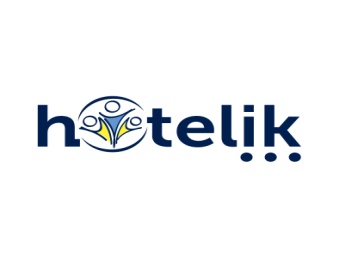 JEDÁLNY LÍSTOK
Denné menu na týždeň, 8.8.2022-12.8.2022                Všetko menu sa podáva v čase 11:00 – 14:00. Polievka je v cene obedového menu.
Pondelok			Polievka:  Zeleninová s krúpami                    Slepačí vývar so zeleninou a rezancami /1,3,7,9
M1:  150g Kurací rezeň v sézame so zemiakovou kašou/1,3,7						6,90€                      M2:  150g Grilovaný hermelín s hranolkami a brusnicami		               	                                               6,90€ M3:  300g Ryžový nákyp/1,3,7								                6,90€                         M4:  500g Pizza z ala Carte									6,50€								                			Utorok 
 Polievka:  Hrášková s liatym cestom/7									    Slepačí vývar so zeleninou a rezancami /1,3,7,9
M1:  150g Bravčový plátok na prírodno s ryžou, čalamáda/						6,90€                      M2:  300g Šalát s grilovaným kuracím mäsom			                                                            	6,90€ M3:  300g Bryndzové halušky/1,3,7								6,90€                         M4:  500g Pizza z ala Carte									6,50€                                              								        Streda
 Polievka:  Zemiaková na paprike                    Slepačí vývar so zeleninou a rezancami /1,3,7,9
M1: 150g Duo rezne (bravčové a kuracie) s varenými zemiakmi, obloha/1,3,7	                                        	6,90€M2: 150g Kuracie pikantné krídielka, chlieb a francúzsky jogurtový dersing/1,3,7			6,90€       M3: 300g Šúlance s makom/1,3,7				                                                                             	6,90€      Štvrtok Polievka:  Paradajková so syrom/7	    Slepačí vývar so zeleninou a rezancami /1,3,7,9M1: 150g Kuracie nugetky s americkými zemiakmi, cesnakový dressing/1,3,7  		                        	6,90€                                               M2: 300g Knedlíčky plnené údeným mäsom s cibuľkou a slaninkou/1,3,7                          	                         	6,90€                 M3: 300g Žemľovka s jablkami a tvarohom/1,3,7			 				6,90€                  Piatok
 Polievka:  Cesnaková s krutónmi                    Slepačí vývar so zeleninou a rezancami /1,3,7,9
M1: 150g Vyprážaný karfiol s varenými zemiakmi, tatárska omáčka/1,3,7		   	  	6,90€M2: 150g Bravčový rezeň so zemiakovým šalátom/1,3,7			             	                               	6,90€            
M3: 300g Bryndzové pirohy/1,3,7							                               	6,90€      M4: 500g Pizza z ala Carte										6,50€											 
                                                                                                                                                                             +BALNÉ 0,45€Alergény: 1. Obilniny obsahujúce lepok ( t.j. pšenica, raž, jačmeň, ovos, špalda, kamut alebo ich hybridné odrody ). 2. Kôrovce a výrobky z nich. 3. Vajcia a výrobky z nich. 4. Ryby a výrobky z nich. 5. Arašidy a výrobky z nich. 6. Sójové zrná a výrobky z nich. 7. Mlieko a výrobky z neho. 8. Orechy, ktorými sú mandle, lieskové orechy, vlašské orechy, kešu, pekanové orechy,para orechy, pistácie, makadanové orechy a queenslandské orechy a výrobky z nich. 9. Zeler a výrobky z neho. 10. Horčica a výrobky z nej. 11. Sezamové semená a výrobky z nich. 12. Oxid siričitý a siričitany v koncentráciách vyšších ako 10 mg/kg alebo 10 mg/l.13. Vlčí bôb a výrobky z neho. 14. Mäkkýše a výrobky z nich.objednávky a rezervácie:  +421 908 278 365
recepcia.hotelik@gmail.sk                   www.hotelik.sk                  FB: @HotelikKe